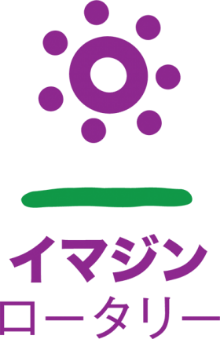 回）事務所：大村市東三城町１２－１（和光マンションＤ）TEL:0957-42-6192/FAX：0957-42-6193例会場：長崎インターナショナルホテル　毎週火曜日　12：30～（但し　第4火曜日　於：梅ヶ枝荘・ゆの華亭）2022年～23年度　国際ロータリーのテーマ『イマジンロータリー』　RI会長　ジェニファー・ジョーンズ2022年～23年度　大村ロータリークラブのテーマ『共に過ごす時間で親睦を深め、未来のロータリアンを育てよう』会長の時間　　　　　　　　　　　　　　　　　　　　　　　　　　　　　7月19日皆さん、こんにちは。米山奨学生のパビさん、第７グループ里脇ガバナー補佐、大村東ロータリークラブから、松村会長・石橋幹事、ようこそお越しくださいました。短い時間ではございますが、楽しんでいただけたら幸いです。今年度のクラブテーマ『共に過ごす時間で親睦を深め、未来のロータリアンを育てよう』にあります『親睦』について、ご存じの方は多いかと思われます。お恥ずかしい話ですが、先日『親睦とは？』と、ある方から質問された時に、私自身ハッキリと答える事が出来ませんでした。この親睦の意味までご存じの方も、そうでない方も、改めて聞いていただけたら幸いです。「親睦」という言葉には、互いに親しみ合い、仲よくするという意味があります。親睦の「親」は「親しい」、「睦」は「睦まじい（むつまじい）」という字で「互いに親しみあい、仲良くすること」という意味です。両方とも、親しくする、仲良くするという意味の漢字で、文字通り親しみあって仲良くするということを指して使います。お互いが仲良くなるように計画する「親睦を図る」、また、より一層仲良くなる意味で「親睦を深めるなどの使い方をします。親睦会は、関係者が集まって「単に仲良くなる」という目的を持って話し合いがなされる場のことを指します。まだあまり親しくない人同士が仲良くなる目的や、既に知っている間柄を、より親しいものにする目的で開催され、楽しく交流し気兼ねなく参加できるフランクな場と言った感じでしょうか。具体的にはサークルの飲み会・食事会・花見・2次会などが当てはまり、ロータリーで言う委員会後の飲食会や炉辺会議、例会前後の時間や食事の時間が当てはまるのではと思います。似たような言葉として、『懇親』という言葉があります。「懇親」という言葉には、「親しく交際すること」で、言葉の意味としては「親睦」とほぼ同じです。ですが、「懇」には「うちとける」という意味があり、打ち解けて親しくするという意味があります。主に組織の中で使われることが多い言葉で、ただ仲良くするだけや親交を深めるのに加えて、情報交換も目的としています。普段は一緒には活動しない他の部署や団体の人とも交わることで、同じ方向性の目的の達成のために連携を強める狙いがあります。実際には「親睦会」と「懇親会」には明確な線引きがあるわけではなく、同じように使われていることも多いのですが、厳密にはこのような違いがあり、親睦会よりも重みがあり、ある意味で招待されると断りにくさはあるかもしれません。「親睦」は、互いに親しみあって仲良くするという意味の言葉で、親睦を深めるなど、何かと使う言葉です。また、親睦会や懇親会も、仕事仲間やプライベートな仲間との円滑な関係を築く上で大切な場です。私も含め、皆さんが幹事役として案内状やメールを出す時など、ぜひ言葉の意味を理解して使ってみては如何でしょうか。以上、会長の時間を終わります。7月19日の催し　　　　　　　　　　【新年度抱負発表②】SAA  髙瀬　英三皆さんこんにちは。本年度SAAを担当させていただきます髙瀬でございます。1年間どうぞよろしくお願いいたします。また、本日の例会には里脇ガバナー補佐、松村会長、石橋幹事、パビさんと多くの皆様にご出席をいただき、本当にありがとうございます。　さて、私の1年間の抱負ですが、一言で申し上げますと、「規律ある中にも楽しい例会運営に努めます」ということになるかと思います。ロータリー活動の基本となる例会は会員の皆様にとって三大義務の一つではありますが、同時に権利でもあると考えます。本年度小又会長は「共に過ごす時間で親睦を深め、未来のロータリアンを育てよう」というスローガンを掲げられました。会員同士が共に過ごす時間は様々かと思いますが、その中でも特に多くの時間を共有するのが例会だと思います。そういった意味では、会員の皆さんが自発的に参加したいと思っていただけるような雰囲気づくりに取り組みたいと思います。　具体的には、例会ごとに皆様の座席を調整させていただき、なるべく多くの会員と交流を持つ機会を作る。親睦活動委員会の皆様にテーブルマイスターとして各テーブルの楽しい雰囲気づくりのお手伝いをいただく。各テーブルに花を設置したり、BGMを流すことで和やかな雰囲気づくりに努める。従来のSAAマニュアルを見直すことで、現状に合った運営に努める。といったことに取り組みたいと考えております。とは言いましても入会2年目ということで、まだまだロータリーに対する理解が不足している部分も多々あることは事実ですが、小又会長・森幹事、事務局の古市さんとしっかり連携を取りながら、そして何より非常に経験豊かな副SAAの中瀬君と大塚君に指導を仰ぎながら活動してまいりますので、1年間どうぞよろしくお願いいたします。奉仕プロジェクト委員長  原口　典子　本年度、奉仕プロジェクト委員会の委員長を仰せつかりました原口です。　皆様心配されていると思いますが、次に述べますように、経験豊富なメンバーが揃っています。　職業奉仕小委員長に山口君、委員に木下君、本田君、本川君。社会奉仕・青少年奉仕小委員長に宮本君、委員に梅澤君、帯屋君、野島君、森本英敏君。　私自身、まだまだロータリーの事は詳しくなく、色々準備していく中で会長、幹事、メンバーの皆様、古市さんに助けて頂き、準備が進んでいます。学ぶ心で頑張りますので、どうぞよろしくお願い致します。　当委員会の活動目標は、「ロータリーによるつながり」を強く、広く、ご縁に変えて会員の知識や経験を活かし、地域社会に貢献出来るよう奉仕活動を行う事です。また、子供達に対する活動についても考え、実施してきたいと思っています。　今年度、青少年育成の一環として講演会事業を行いますが、この厳しいコロナ禍に子供達の生活も変わり、思うように活動が出来ない日々の中で子供達に記憶に残る何かができないかと考えました。9月23日(金)横田慎太郎氏「諦めない心」を予定しております。　皆様、お忙しいと思いますがクラブメンバーのお力を借りる事が多い奉仕プロジェクト委員会であります。1年間どうぞよろしくお願い致します。資金管理委員長  西川　義文　今年度、資金管理委員長を仰せつかりました西川です。 
　当委員会の責務（仕事内容）は、地区補助金、財団補助金を利用するロータリアンに向けて、財団の事業の周知と利用の推進を図っていきます。 
　委員会の事業内容は以下の項目に要約されます。 
　１．財務管理計画の作成と「地区の覚書（MOU）」の締結を支援する。 
　２．補助金セミナーを企画実施して、クラブの参加資格認定事業を支援する。 
　３．クラブと地区が提唱するすべての補助金事業において適切な管理を指導する。 
　４．補助金に関与するすべての人の利害が対立しないような運営を心がける。 
　補助金の利用に関しては、RI及び財団の公正で明瞭な会計ルールの下に厳格に行いますが、それが利用の促進を妨げないよう配慮していきたいと思います。 
　宜しくご協力のほどお願い致します。RLI推進副委員長  帯屋　徹Rotary　Leadership　Institute「ロータリーにおけるリーダーシップ」RLI（ロータリーリーダーシップ研究会）とは、名前のごとくロータリーにおけるリーダーシップを学ぶ研究会ですでは、だれがリーダーシップを学ぶのでしょう、限られた一部のリーダーが学ぶのではなく、ロータリアンはすべての人が色々な意味においてリーダーであり、そのリーダーの集まりがロータリーであると言われています。すべての会員に、ロータリーのリーダーシップと知識を学んで頂きロータリーの真のリーダーとなる為のプログラムがRLIだと思います。又、ロータリーを学ぶことによりロータリーの良さを理解できないまま退会される人の防止にもなると言われています。RLI研修は、１日6時間セッションを3日間、18時間の研修を受けることに成ります、前回の研修では次年度のクラブ会長や幹事や理事、あるいはガバナーやガバナーエレクト、ノミニーなども参加されて大変好評に終了しました。これらの研修をリードするのが、DL（ディスカションリーダー)であり大変重要な役目では有るのですが大変難しいのでDL研修を年20回以上開催しております。全ては無理でも自分が受け持つ、セッションだけは自信を持ってやれるようDLの仲間とセッションの分担をし、共に研修を続けております。皆様にも機会を見つけて是非参加を頂きたいと思います。RLI推進委員　為永　淳子今年度3年目となりますが、引き続きRLI地区委員をさせていただきます。RLIとは、ファシリテーション形式で研修を行い、ロータリーへの理解を深めていくという委員会です。基本的には、〝リーダーシップ〟〝奉仕〟〝会員組織の強化〟この三つの柱を中心に、各パートでセッションを行い、ロータリーのリーダーを育成していこうというのが目的です。昨年は私もファシリテーター(ディスカッションリーダー)として研修させていただきました。ちょうど〝戦略計画とクラブの分析〟というセッションの担当だったので、クラブにおける戦略計画委員会の必要性を理解することが出来ました。今年度どういうやり方で研修会がされるのかわかりませんが、委員になった以上しっかり勉強させていただきます。RLIによる研修会が開催される時には、特に入会３年未満の方、これから会長、幹事をされる方は是非研修会に参加されることをお勧めいたします。RYLA委員　太田　陽子本年度は徳川新委員長のもと、ホストクラブ佐世保西ＲＣ様と協力し、事業成功に向け頑張りたいと思います。そして出向３年目となる今年こそは、会員の皆様に、新ＲＹＬＡが目指す地域社会・国際社会に奉仕する青少年リーダー養成について、ご報告をさせて頂きたいと思います。公共イメージ委員　芦塚　義幸公共イメージ委員会では、本年度も引き続き公共イメージがなぜ必要なのか考えて頂く機会を創出し、会員がロータリーに関しての価値観を高めて活動の意欲につなげていく情報やツールの提供を行っていきます。また、今あるマイロータリーの登録促進を進めてまいります。そして、今年度より各クラブの活動を記録していき、書庫として誰もが閲覧できるように準備を行っております。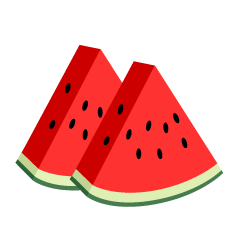 1年間宜しくお願い致します。7月19日の催し【四つのテスト唱和】芦塚　義幸君【米山奨学金授与】公財）ロータリー米山記念奨学生マガル・パビトラ・プンジェリさん【ガバナーノミニー準備委員会報告】為永　淳子君【新年度抱負発表②】SAA　髙瀬　英三君奉仕プロジェクト委員長　原口　典子君地区出向者資金管理委員長　西川　義文君RLI推進副委員長　帯屋　徹君RLI推進委員　為永　淳子君RYLA委員　太田　陽子君公共イメージ委員　芦塚　義幸君【出席率発表】為永　淳子君【ニコニコBOX】渡邉　雅大君≪ゲスト・ビジターのご紹介≫　ゲスト公財)ロータリー米山記念奨学生　マガル・パビトラ・プンジェリさんビジター国際ロータリー第2740地区　第7グループガバナー補佐　里脇　岩男君(大村東RC)国際ロータリー第2740地区　第7グループ大村東RC　会長　松村　学君国際ロータリー第2740地区　第7グループ大村東RC　幹事　石橋　由美子君≪会員数≫ 40名　出席者数 30名　出席率85.7％出席率(6/21)90.0%≪欠席者≫  烏山君　貞松君　竹房君　鶴田君中瀬君　野島君　宮本君　森本大君≪免除者≫ 荒木君　木下君幹　事　報　告　■　行事予定【クラブ】・7/30(土)10：00～インターアクト年次大会＠長崎ブリックホール・8/2(火)12：30～14：00クラブ協議会＠梅ヶ枝荘・8/7(日)7：30～8：30市民大清掃＠大村公園周辺・8/9(火)12：30～13：30ガバナー公式訪問＠梅ヶ枝荘【地　区】・7/28(木)18：30～ 2022-23年度グローバル補助金奨学生研修会＠長崎サンプリエール・8/7(日)14：00～2023-2024年度チームRYLA設立準備委員会＠ホテルグランドパレス諌早■　例会変更案内【島原RC】　休　会　7/26(火)　※定款第7条第1節(d)により■　来　信　≪ＲＩ/日本事務局より≫ ・国際ロータリー人頭分担金請求書・ポリオプラス表彰候補者推薦について　≪地区/各ＲＣより≫・2022-23年度公共イメージ委員長セミナー開催のご案内・2022-23年度は県グローバル補助金奨学生研修会のご案内・国際ロータリー第2740地区2022-2023年度インターアクト年次大会の開催について(ご連絡)・ロータリー文庫HP利用方法■　印刷物拝受・週報：島原RC　大村東RC・2022-2023年度地区名簿・大村子供の家：Kids Wave第27号2022年7月■　他団体よりの案内　・辻政嗣テノールリサイタル実行委員会：辻政嗣テノールリサイタルのご案内・おおむら桜ライオンズクラブ事務局：2022年度役員名・おおむらライオンズクラブ：2022年度役員名■　その他　該当なしニコニコBOX（7/19）里脇G補佐：小又会長、森幹事そして大村RCの皆様、今日はお世話になりました。ありがとうございます。5大村東RC松村君：大村ロータリークラブの皆様、本日はお世話になります。1年間よろしくお願いします。5大村東RC石橋君：本日はお世話になります。初めて大村ロータリーさんの例会にお邪魔しました。1年間幹事頑張ります。宜しくお願い致します。2小又君・森君：里脇ガバナー補佐、大村東ロータリークラブ松村会長、石橋幹事ご来訪ありがとうございます。パビさんご来訪ありがとうございます。本日抱負発表の皆様よろしくお願いします。3石坂君：里脇ガバナー補佐、松村大村東RC会長、石橋大村東RC幹事、この1年のご活躍を祈念致します。米山記念奨学生パビさん、頑張ってますね！4髙瀬君・大塚君：里脇ガバナー補佐、松村会長、石橋幹事、パビさんようこそ大村ＲＣの例会にご出席頂きありがとうございます。2酒井君：2740地区第7グループ里脇ガバナー補佐、一年間ご指導宜しくお願い致します。大村東クラブ松村会長、大村東クラブ石橋幹事ようこそ！！1為永君：米山奨学生のパビさん、里脇ガバナー補佐、東ロータリークラブの松村会長、石橋幹事、ご来訪ありがとうございます。よろしくお願いします。1俣野君：本日は東クラブより里脇ガバナー補佐、松村会長、石橋幹事ようこそいらっしゃいました。一年間よろしくお願い致します。1森本英君：里脇ガバナー補佐ようこそ。本年度1年間頑張って下さい。大村東ＲＣの松村会長、石橋幹事ようこそ。今年度2回目の会長なら何回でも大丈夫。奨学生のパビさんようこそ。仙台の大雨の件で澤田パスト会長、横山君に見舞いの連絡を致しました所、大崎市は岩手県の県境との事で仙台は大丈夫との事でした。1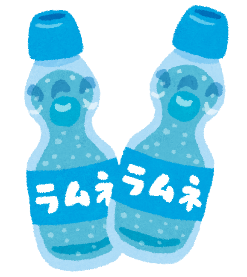 　小計25,000円　合計64,000円 ≪クラブ広報小委員長　梅澤　成朗≫